الاحصاء الفلسطيني: استقرار الرقم القياسي لأسعار الجملة1 خلال الربع الأول من العام 2019سجل الرقم القياسي العام لأسعار الجملة ارتفاعاً طفيفاً نسبته 0.06% خلال الربع الأول 2019 مقارنة بالربع الرابع 2018، حيث بلغ الرقم القياسي العام لأسعار الجملة 127.12 خلال الربع الأول 2019 مقارنة بـ 127.05 خلال الربع الرابع 2018 (سنة الأساس 2007 = 100).الرقم القياسي لأسعار الجملة للسلع المحليةسجل الرقم القياسي لأسعار الجملة للسلع المحلية ارتفاعاً نسبته 0.84%، حيث بلغ الرقم القياسي لأسعار الجملة للسلع المحلية 132.25 خلال الربع الأول 2019 مقارنة بـ 131.15 خلال الربع الرابع 2018 (سنة الأساس 2007 = 100).الرقم القياسي لأسعار الجملة للسلع المستوردةسجل الرقم القياسي لأسعار الجملة للسلع المستوردة انخفاضاً مقداره 0.76%، حيث بلغ الرقم القياسي لأسعار الجملة للسلع المستوردة 121.87 خلال الربع الأول 2019 مقارنة بـ 122.80 خلال الربع الرابع 2018 (سنة الأساس     2007 = 100).حركة أسعار الجملة ضمن الأنشطة الرئيسية سجلت أسعار منتجات صيد الأسماك ارتفاعاً نسبته 5.10%، خلال الربع الأول 2019 مقارنة بالربع الرابع 2018.كما سجلت أسعار السلع ضمن نشاط التعدين واستغلال المحاجر ارتفاعاً نسبته 1.09%، خلال الربع الأول 2019 مقارنة بالربع الرابع 2018.سجلت أسعار السلع ضمن نشاط الزراعة ارتفاعاً نسبته 0.99%، وذلك نتيجة لارتفاع أسعار السلع ضمن نشاط تربية الحيوان بنسبة 5.48%، حيث ارتفعت أسعار الحيوانات الحية بنسبة 6.08%، وأسعار المنتجات الحيوانية بنسبة 4.04%، في المقابل انخفضت أسعار السلع ضمن نشاط زراعة المحاصيل بمقدار 0.82%، حيث انخفضت أسعار الحبوب والبقول المجففة بمقدار 4.27%. بينما سجلت أسعار منتجات الصناعات التحويلية انخفاضاً مقداره 0.42%، نتيجة لانخفاض أسعار السلع ضمن بعض الأنشطة كنشاط منتجات المطاط والبلاستيك بمقدار 2.78%، ونشاط المنسوجات بمقدار 2.37%، ونشاط منتجات المعادن اللافلزية بمقدار 2.20%، ونشاط منتجات الألبان بمقدار 2.16%، ونشاط صنع الخشب ومنتجاته بمقدار 1.35%، في المقابل ارتفعت أسعار السلع ضمن بعض الأنشطة كنشاط الأثاث بنسبة 3.39%، ونشاط منتجات الجلود بنسبة 1.47%.الجدول يوضح الأهمية النسبية ونسب التّغير الربعية في الرقم القياسي لأسعار الجملة حسب الأنشطة الرئيسية في فلسطين خلال الفترة: الربع الثاني 2018 – الربع الأول 2019الاتجاه العام لحركة الأرقام القياسية لأسعار الجملة في فلسطين خلال الفترة: الربع الأول 2017 – الربع الأول 2019(سنة الأساس 2007 = 100)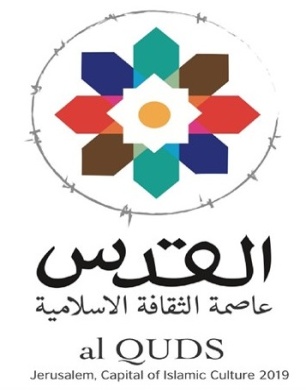 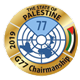 الأنشطة الرئيسيةالأهمية النسبية %نسب التّغير الربعيةنسب التّغير الربعيةنسب التّغير الربعيةنسب التّغير الربعيةالأنشطة الرئيسيةالأهمية النسبية %2018201820182019الأنشطة الرئيسيةالأهمية النسبية %الربع الثانيالربع الثالثالربع الرابعالربع الأولالزراعة29.0+9.93+0.34+1.26+0.99صيد الأسماك0.10 -4.77+4.283.02-5.10+التعدين واستغلال المحاجر0.90-1.16-2.953.60+1.09+الصناعات التحويلية70.0-0.38+0.530.08+0.42-الرقم القياسي العام 100+2.73+0.45+0.49+0.06